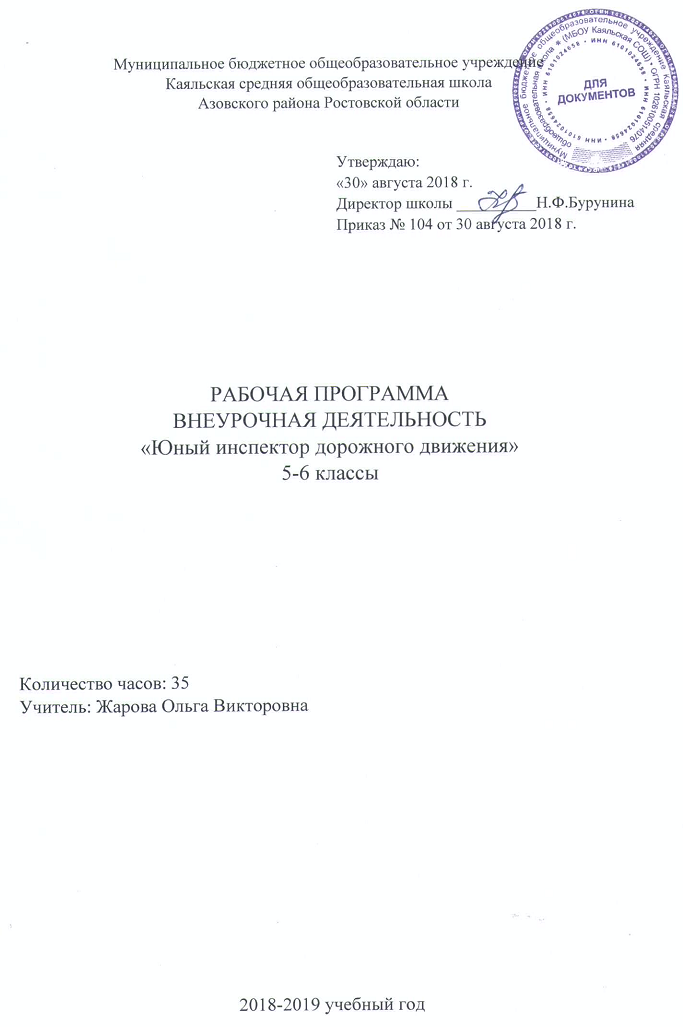 Пояснительная записка    Нормативные документы:1. Федеральный закон от 29.12.2012 N 273 -ФЗ " Об образовании в Российской Федерации"2. Устав Муниципального бюджетного общеобразовательного учреждения Каяльской средней общеобразовательной школы3. Образовательная программа основного общего образования Муниципального бюджетного общеобразовательного учреждения Каяльской средней общеобразовательной школы 2018-2019 уч.г.4. Положение о рабочей программе учителя5. Учебный план МБОУ Каяльской СОШ на 2018-2019 учебный год6. Календарный график МБОУ Каяльской СОШ на 2018-2019 учебный год.7. Федеральный Закон N 196 от 10 декабря 1995 года «О безопасности дорожного движения» с изменениями от 5 мая 2014 года.Статья 29. Обучение граждан правилам безопасного поведения на автомобильных дорогах. Обучение граждан правилам безопасного поведения на автомобильных дорогах осуществляется организациями, осуществляющими образовательную деятельность, в соответствии с федеральными государственными образовательными стандартами, предусматривающими такое обучение.       Разработка комплексного проекта профилактики детского дорожно-транспортного травматизма на период 2013 - 2020 годов, программ, учебно-методических пособий, образовательных ресурсов (в том числе в электронном виде), разработка специализированного интернет-портала по обучению безопасному участию в дорожном движении учащихся, воспитанников дошкольных образовательных учреждений и общеобразовательных учреждений, учреждений дополнительного образования, в том числе с использованием инновационных  образовательных продуктов и современных компьютерных технологий.    Режим занятий - 1 час в неделю, 35 часов в год. На 2018-19 учебный год в соответствии с календарным учебным графиком отводится 33 часа (5 ноября, 25 февраля – праздничный день).Цель программы - профилактика детского дорожно-транспортного травматизма   Задачи:-  Пропагандировать среди школьников правила дорожного движенияРоссийской  Федерации и прививать твердые навыки безопасного поведения на улицах и дорогах;-   Воспитывать у школьников навыки сознательного дисциплинированного поведения на улице, дороге, в транспорте и общественных местах;-   Развивать творческие способности детей и подростков;-   Научить приемам оказания первой доврачебной помощи, пострадавшим в дорожно – транспортных происшествиях; -   Активизировать деятельность отряда ЮИДД  в школе;Планируемые результаты         5 классУчащиеся научатся:правилам дорожного движения, нормативным документам об ответственности за нарушение ПДД;определять серии дорожных знаков и их представителей;оказанию первой медицинской помощи;Учащиеся получат возможность научиться:управлять велосипедом, самостоятельно планировать агитационно-пропагандистскую работу;работать с Правилами дорожного движения, выделять	нужную	информацию;читать информацию по дорожным знакам;работать по билетам ПДДклассУчащиеся научатся:правилам дорожного движения, нормативным документам об ответственности за нарушение ПДД;определять серии дорожных знаков и их представителей;оказанию первой медицинской помощи;новым формам агитации и пропаганды ПДД;владеть техническим устройством велосипеда;Учащиеся получат возможность научиться:управлять велосипедом, самостоятельно планировать	агитационно-пропагандистскуюработу;работать с Правилами дорожного движения, выделять нужную информацию;читать информацию по дорожным знакам;работать по билетам ПДД;оценить дорожную ситуацию, принять правильное решение;оказать первую медицинскую помощь пострадавшему;3. Содержание курса5– 6  классВводное. Повторение изученногоБезопасный путь из школы домой Улицы с односторонним и двусторонним движением. Правила перехода улицы.Проектная работа по теме: «Безопасный путь домой» Дорожные знаки, их виды. Викторина «Дорожные знаки в загадках и стихах». Проектная работа по теме: «Дорожные знаки» История возникновения светофора.Виды и сигналы светофора.Викторина «Красный, жёлтый, зелёный».Сигналы регулировщика.Практическая работа «Сигналы регулировщика» Проектная работа по теме: «Виды транспорта» Правила поведения в общественном транспорте. Правила ожидания транспорта на остановке.Правила перехода дороги при высадке из транспорта.Проектная работа по теме: «Общественный транспорт».Тесты на знание ПДД.Причины ДТП.Где можно и где нельзя играть.Зимние забавы.Викторина «Где можно кататься на санках и коньках»Движение по улице группами.Разбор дорожных ситуаций.Экскурсия по зимнему городу.Проектная работа по теме: «Зимняя дорога»Игра по ПДД «Подскажи словечко»Музыкальный перекрёсток. Стихи и песни по ПДД.Оказания первой помощи при ДТП (переломы и другие виды травм.)Практическое занятие «Наложение повязок»Игра по Правилам дорожного движения «Счастливый случай» Инструктаж перед каникуламиКалендарно-тематическое планирование №     п/пДата по     плануДата по фактуСодержание темы103.09Вводное. Повторение изученного.210.09Безопасный путь из школы домой317.09Улицы с односторонним и двусторонним движением.424.09Правила перехода улицы.501.10Проектная работа по теме: «Безопасный путь домой»6-708.1015.10Дорожные знаки, их виды.822.10Викторина «Дорожные знаки в загадках и стихах».912.11Проектная работа по теме: «Дорожные знаки»1019.11История возникновения светофора.1126.11Виды и сигналы светофора.1203.12Викторина «Красный, жёлтый, зелёный».1310.12Сигналы регулировщика.1417.12Практическая работа «Сигналы регулировщика»1524.12Проектная работа по теме: «Виды транспорта»1614.01Правила поведения в общественном транспорте.1721.01Правила ожидания транспорта на остановке.1828.01Правила перехода дороги при высадке из транспорта.1904.02Проектная работа по теме: «Общественный транспорт».2011.02Тесты на знание ПДД.2118.02Причины ДТП.2204.03Зимние забавы. Где можно и где нельзя играть.2311.03Викторина «Где можно кататься на санках и коньках»2418.03Движение по улице группами.2501.04Разбор дорожных ситуаций.2608.04Экскурсия по зимнему городу.2715.04Проектная работа по теме: «Зимняя дорога»2822.04Игра по ПДД «Подскажи словечко»2929.04Музыкальный перекрёсток. Стихи и песни по ПДД.3006.05Оказания первой помощи при ДТП (переломы и другие виды травм.) Инструктаж перед каникулами.3113.05История ГИБДД3220.0533 27.05Игра по Правилам дорожного движения «Счастливый случай» Инструктаж перед каникулами. «Рассмотрено»«Согласовано»на заседании МО                                                                       Зам. директора по УВРучителей естественно-математического цикла                      «30» августа 2018 г.Руководитель:_______ Н.И.Андреева ___________Я.А.ВедутаПротокол № 1   от  «30» августа 2018г.